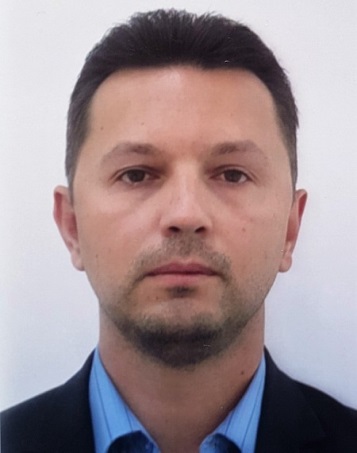 PROFILEA result-oriented Business Development Manager with 15+ years of experience in marketing/sales/product management/competitive intelligence in heavy machinery, security and defense and automotive industries. Proven expertise in strategic business development, achievement of the annual business target and developing new revenue streams. Specialistknowledge in seeking new opportunities, building relationships, monitoring markets, developing and executing marketing and business development plans.SKILLSGood communication - written and oral skillsExcellent conceptual and analytical skillsEffective interpersonal skillsPERSONALITYCommunicativePunctualityCreativityOrganizedSOFTWARE SKILLSMicrosoft Office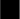 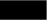 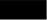 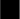 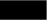 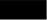 Sales ForceAdobe Photoshop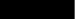 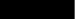 Solid WorksLANGUAGESRussianEnglish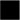 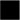 French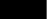 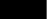 UkrainianMAKSYMMAKSYM.373875@2freemail.com MAKSYMMAKSYM.373875@2freemail.com PROFILEA result-oriented Business Development Manager with 15+ years of experience in marketing/sales/product management/competitive intelligence in heavy machinery, security and defense and automotive industries. Proven expertise in strategic business development, achievement of the annual business target and developing new revenue streams. Specialistknowledge in seeking new opportunities, building relationships, monitoring markets, developing and executing marketing and business development plans.SKILLSGood communication - written and oral skillsExcellent conceptual and analytical skillsEffective interpersonal skillsPERSONALITYCommunicativePunctualityCreativityOrganizedSOFTWARE SKILLSMicrosoft OfficeSales ForceAdobe PhotoshopSolid WorksLANGUAGESRussianEnglishFrenchUkrainianPROFILEA result-oriented Business Development Manager with 15+ years of experience in marketing/sales/product management/competitive intelligence in heavy machinery, security and defense and automotive industries. Proven expertise in strategic business development, achievement of the annual business target and developing new revenue streams. Specialistknowledge in seeking new opportunities, building relationships, monitoring markets, developing and executing marketing and business development plans.SKILLSGood communication - written and oral skillsExcellent conceptual and analytical skillsEffective interpersonal skillsPERSONALITYCommunicativePunctualityCreativityOrganizedSOFTWARE SKILLSMicrosoft OfficeSales ForceAdobe PhotoshopSolid WorksLANGUAGESRussianEnglishFrenchUkrainianEDUCATION1995 - 2000Donetsk National Technical University, UkraineMaster of electrical and mechanical engineering1997 - 2000Donetsk National Technical University, UkraineCertificate of technical translator (French)EXPERIENCE03.2015 - presentSTREIT Group (Dubai, UAE)Key Account Manager / Business Development ManagerCore Role:New business development across the region, with key responsibilities towards account management, identifying, developing, negotiating and closing agreements and assigning new distribution network across the region.Duties:managing the product offering life cycle from strategic planning to tactical activities while sustaining business growth and profitscreation of dealership network in assigned region (CIS, Asia)acting as the key interface between the customers/key account and all relevant divisions throughout the sales cycle – procurement, production, logistics, warrantyidentifying and interpreting market intelligence, choosing right channel partnersdealing with VIP clients and governmental authorities (Police, Army, Civil Defense, Special Forces ) on the top levelAchievements:managed a turnkey project with development of a growth plan with product roadmap, budgeting, timeline and products to launch. established dealership network in Asian countries – Philippines,  Indonesia,  Thailand,  Bangladesh, Myanmar and Nepalsales contract singed with governmental authorities and private companies for total amount more than $ 6 mln.01.2013 - 03.2015Corum Group (Ukraine)Marketing manager / Business Development ManagerDuties:managed marketing strategy, developed annual marketing plans, delivered marketing activities within agreed budgetorganization of company participation in specialized exhibitions, conferences, seminarssupervising technical team (15-20 people) when installing/removing the mining equipment at the exhibitionscreation of a dealer network in target markets processing requests from clientspreparation of bids in international tenders, participation in technical and commercial negotiationsdealing with mining companies and governmental authorities on the top levelAchievements:as marketing manager I organized yearly participation in international exhibitions in Ukraine, Russia, Poland, India, South Africaas business development manager I coordinated the work of Poland subsidiary with technical support and sales tactics, which brought to the company two yearscontracts for renting of heavy machinery with total amount more than 5 mln. USD.initiated and implemented the project of opening of new office in Belarus, and set up the dealership network in Bosnia, Bulgaria and Estonia02.2011 - 01.2013Engineering and Technical Center "Mining machines" (Ukraine)Competitive Intelligence ManagerDuties:defining, gathering, analyzing intelligence about products, customers, competitors, and any aspect of the environment needed to support top managers in strategic decision makingoverview trends and tendencies of development of mining  equipmentinformational support of engineering and RnD departmentsAchievements:initiated and implemented the project of ‘Sience and Technical database’ to support  engineering, RnD, and procurement departments07.2002 - 02.2011National Security Service (Ukraine)Operations OfficerEDUCATION1995 - 2000Donetsk National Technical University, UkraineMaster of electrical and mechanical engineering1997 - 2000Donetsk National Technical University, UkraineCertificate of technical translator (French)EXPERIENCE03.2015 - presentSTREIT Group (Dubai, UAE)Key Account Manager / Business Development ManagerCore Role:New business development across the region, with key responsibilities towards account management, identifying, developing, negotiating and closing agreements and assigning new distribution network across the region.Duties:managing the product offering life cycle from strategic planning to tactical activities while sustaining business growth and profitscreation of dealership network in assigned region (CIS, Asia)acting as the key interface between the customers/key account and all relevant divisions throughout the sales cycle – procurement, production, logistics, warrantyidentifying and interpreting market intelligence, choosing right channel partnersdealing with VIP clients and governmental authorities (Police, Army, Civil Defense, Special Forces ) on the top levelAchievements:managed a turnkey project with development of a growth plan with product roadmap, budgeting, timeline and products to launch. established dealership network in Asian countries – Philippines,  Indonesia,  Thailand,  Bangladesh, Myanmar and Nepalsales contract singed with governmental authorities and private companies for total amount more than $ 6 mln.01.2013 - 03.2015Corum Group (Ukraine)Marketing manager / Business Development ManagerDuties:managed marketing strategy, developed annual marketing plans, delivered marketing activities within agreed budgetorganization of company participation in specialized exhibitions, conferences, seminarssupervising technical team (15-20 people) when installing/removing the mining equipment at the exhibitionscreation of a dealer network in target markets processing requests from clientspreparation of bids in international tenders, participation in technical and commercial negotiationsdealing with mining companies and governmental authorities on the top levelAchievements:as marketing manager I organized yearly participation in international exhibitions in Ukraine, Russia, Poland, India, South Africaas business development manager I coordinated the work of Poland subsidiary with technical support and sales tactics, which brought to the company two yearscontracts for renting of heavy machinery with total amount more than 5 mln. USD.initiated and implemented the project of opening of new office in Belarus, and set up the dealership network in Bosnia, Bulgaria and Estonia02.2011 - 01.2013Engineering and Technical Center "Mining machines" (Ukraine)Competitive Intelligence ManagerDuties:defining, gathering, analyzing intelligence about products, customers, competitors, and any aspect of the environment needed to support top managers in strategic decision makingoverview trends and tendencies of development of mining  equipmentinformational support of engineering and RnD departmentsAchievements:initiated and implemented the project of ‘Sience and Technical database’ to support  engineering, RnD, and procurement departments07.2002 - 02.2011National Security Service (Ukraine)Operations Officer